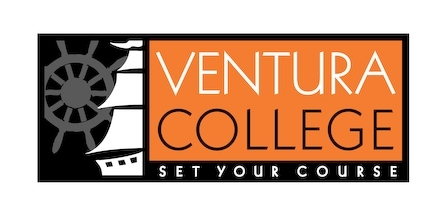 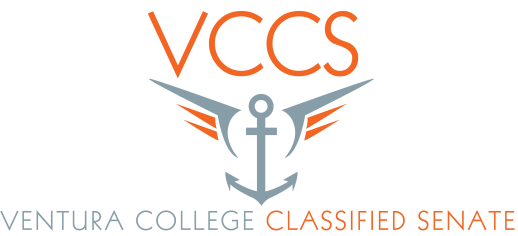 AGENDA    Date: 10/9/2015    Time: 10 a.m. to 11:30a    Room: CCCRCall to OrderAdoption of the AgendaGuest introductionsPublic CommentsApproval of MinutesTreasures report - RachelAction items a. Making Decisions Document – Rick & Pederb. Thanksgiving Potluck for our November meeting (Yes or No)Program Review (Do we want to submit for dollars to cover things like New Classified orientation, CLI, Thanksgiving, and spring retreat)Fundraising for senate scholarshipEquity Report (Due to state in November)3SP report (Due to state in November)Information Items State Classified Senate meeting to be held here at Ventura College March 2016. Hosted by the three VCCCD Classified Senates. We will need to start planning and ramping up for this very special opportunity to host this meeting.Campus wide Committee and work group reports. (If you serve on a committee or work please fill us in on what is going on, Very short)SEIU updateFor the Good of the OrderAdjournmentOur College MissionAt Ventura College, we transform students’ lives, develop human potential, create an informed citizenry, and serve as the educational and cultural heart of our community. Placing students at the center of their learning experience, we serve a highly diverse student body by providing innovative instruction and student support, focusing on associate degree and certificate completion, transfer, workforce preparation, and basic skills. We are committed to the sustainable continuous improvement of our college and its services.                          9 + 11. Standards or policies regarding   student support and success2. College governance structures, as related to classified roles3. Classified roles and involvement in accreditation processes4. Policies for classified professional development activities5. Processes for program review6. Processes for Institutional planning and budget development7. Curriculum systems integrations and implementation8. Degree and certificate requirements9. Educational program developmentAny other district and college policy, procedure, or related matters that will have a significant effect on Classified Staff